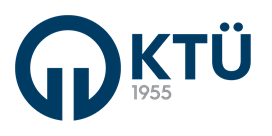     KARADENİZ TEKNİK ÜNİVERSİTESİ    KURUM DIŞI PROJELER BİLGİ FORMU

ULUSAL               ULUSLARARASITarih:Yürütücünün Adı-Soyadı:İmza:1Proje Türü
(TÜBİTAK, AB, BOREN, TÜSEB, TAGEM, …. vb.)2Proje Yürütücüsünün;
Adı-Soyadı ve Unvanı:
Fakültesi ve Bölümü:3Projenin Adı4Projenin İlgili Olduğu Sektör 
(Tıbbi Cihaz, Otomotiv, Raylı Sistemler, Makine Teçhizat, Tarım, Turizm vb.)5Yürütücü Dışında Projede Görevli Olan KTÜ Öğretim Elemanlarının Adı ve Bölümü
(Araştırmacı, Danışman vb.)1-
2-
3-
4-6Diğer Üniversitelerden/ Kurumlardan Projede Resmi Görev Alan Kişi Adı/Projedeki Görevi/Kurumu  
(Ulusal veya Uluslararası)7Projede Resmi Olarak Görevli KTÜ Öğrenci/Öğrencilerinin Adı-Soyadı/ Projedeki Görevi/Bölümü (Ön Lisans, Lisans, Doktora)8Projenin Resmi Ortağı Olan Kuruluşun Adı ve Türü (STK, Kamu Kurumu, Sanayi Firması vb.)9Proje Ortağının Sağladığı Fon Miktarı (Varsa)10Projenin Sosyal Sorumluluk Yönü Var Mı? (Evet/Hayır) 
(Var İse Kısa Açıklama Yazınız)11Projenin Sözleşmedeki Toplam Bütçesi (TL)12Toplam Proje Bütçesinden KTÜ’ye Aktarılacak Olan Miktar (TL)13Kurum Katkı Payı Var Mı? 
(Evet/Hayır)
Var İse Miktarı ve Nasıl Karşılandığı14Kabul Edilen Projenin Sözleşme Tarihi15Projenin Resmi Sözleşmeye Göre Başlangıç ve Bitiş TarihiBaşlangıç Tarihi     :……../……../……….
Bitiş Tarihi           :……../……../………..16Proje Sonucunda Bir Patent/ Faydalı 
Model Başvuru Durumu Var Mı?
(Evet Olabilir /Hayır/)17Üniversitemizde bu tür kurum dışı projelerin artırılmasına, hazırlık aşamasında karşılaşılan sorunlara ve beklentilere yönelik görüş ve önerileriniz nelerdir?